Распределение деятельности психолога в ДОУ по возрастным категориямВозрастная группа    Что делает психолог?    I младшая группа
(2 - 3 года)
 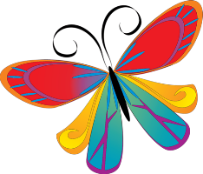 •    сопровождение процесса адаптации, наблюдения за психоэмоциональным состоянием ребенка
•    ведение листа адаптации совместно с воспитателем группы и медсестрой
•    игры с детьми, беседы, упражнения для снятия психоэмоционального напряжения
•    консультации с родителями по вопросам адаптации ребенка
•    консультации с педагогами группы по нормализации адаптационного периодаII младшая группа
(3 - 4 года)
 •    индивидуальная диагностика уровня развития ребенка (по наблюдениям, запросу педагогов и родителей). Проводится с целью раннего выявления отклонений в развитии
•    индивидуальные консультации с родителями по результатам диагностики, рекомендации по развитию ребенка.
•    консультации с педагогами группы по организации дополнительной индивидуальной работы с ребенкомсредняя группа
(4 - 5 лет)
 •    индивидуальная диагностика ребенка по запросу педагогов или родителей.
•    индивидуальные консультации с родителями по результатам диагностики.
•    консультации с педагогами группы по организации дополнительной индивидуальной работы с ребенком
•    индивидуальная диагностика уровня развития ребенка по запросу логопеда для ПМПКстаршая группа
(5 - 6 лет)
 •    индивидуальная диагностика ребенка по запросу педагогов или родителей.
•    индивидуальные консультации с родителями по результатам диагностики.подготовительная группа
(6 - 7 лет)
 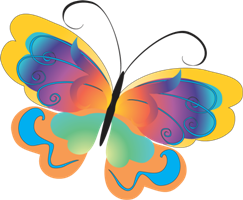 •    групповая диагностика уровня развития предпосылок к учебной деятельности
•    индивидуальная углубленная диагностика уровня развития ребенка (в случае, если ребенок в групповом режиме показал недостаточные результаты).
•    индивидуальные консультации с родителями по итогам диагностики.
•    консультации с педагогами группы по организации дополнительной индивидуальной работы с ребенком
•    развивающие занятия с детьми по подготовке к школе
•    итоговая диагностика готовности к школе детей